ЧЕРКАСЬКА МІСЬКА РАДА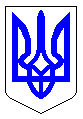 ЧЕРКАСЬКА МІСЬКА РАДАВИКОНАВЧИЙ КОМІТЕТРІШЕННЯВід 17.09.2019 № 1043Про доручення управлінню інспектування Черкаської міської ради           Відповідно до п. 2 ч. 2 ст. 52 Закону України «Про місцеве самоврядування в Україні», враховуючи попередні доручення міського голови, виконавчого комітету стосовно демонтажу тимчасових споруд та припинення стихійної торгівлі, заслухавши інформацію управління інспектування від 13.09.2019 №198-22-02, виконавчий комітетВИРІШИВ:Визнати незадовільною інформацію управління інспектування Черкаської міської ради (Забєлін П.О.) про виконання рішення виконавчого комітету від 03.09.2019 №986 «Про доручення начальнику управління інспектування Черкаської міської ради» (додається).Доручити заступнику начальника управління інспектування Забєліну П.О. до 23 вересня 2019 року розробити та подати на розгляд виконавчого комітету проект рішення про графік проведення демонтажу тимчасових споруд із зазначенням конкретної дати проведення демонтажу тимчасових споруд та рекламних засобів в порядку прийняття рішень та необхідність першочергового демонтажу зазначених об’єктів в центральній частині міста. Контроль за виконанням рішення покласти на заступника міського голови з питань діяльності виконавчих органів ради Волошина І.В..Заступник міського голови                                                        Л.І. Бордунос